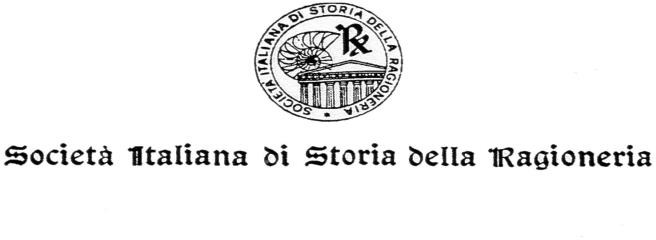 DICHIARAZIONE SOSTITUTIVA DI CERTIFICAZIONE(Art. 46 del D.P.R. 28.12.2000, n. 445)Il/La sottoscritto/a:	 	Cognome e Nome(per le donne indicare il Cognome da nubile)Nato/a a	 	Il	 	residente in	 	via	 	D I C H I A R AIl sottoscritto, ai sensi del Regolamento GDPR 679/2016, dichiara di essere a conoscenza che i propri dati saranno trattati dalla Società Italiana di Storia della Ragioneria per assolvere agli scopi istituzionali ed al principio di pertinenza.(luogo e data)il dichiarante(firma per esteso e leggibile)c/o Dipartimento di Economia e Management Via Cosimo Ridolfi, 10 – 56124 - PISATel. 050.2216288 – Fax 050.541403 – Cod. fiscale 93013620500PEC: sisr@legalmail.it - www.sisronline.it